Tri-M Service Hours Form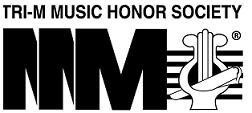 Name:  	Grade:  	    Department of (Orch, Band, Choir): 	1. Activity one: _________________________                Hours: _____     Date(s): 	________Description of Service:Officer Signature (name; position): __________________2. Activity two: _________________________                Hours: _____     Date(s): 	________Description of Service:Officer Signature (name; position): __________________3. Activity three: ________________________               Hours: _____     Date(s): 	_______________Description of Service:Officer Signature (name; position): __________________Short Reflection (2-3 Sentences)Did you learn anything from this service? How do you plan to use this in the future?